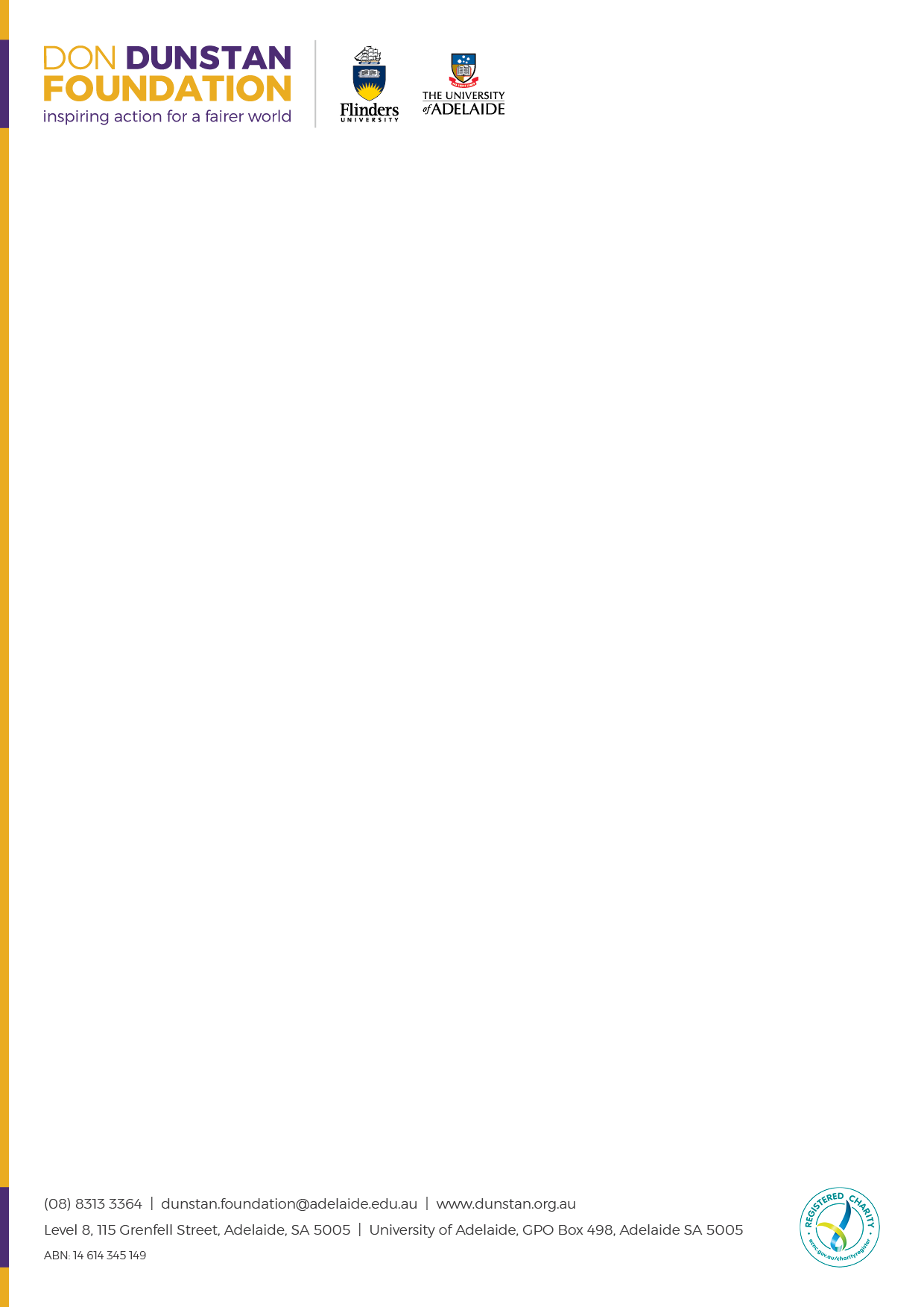 PERSONAL DETAILSPERSONAL DETAILSPERSONAL DETAILSPERSONAL DETAILSPERSONAL DETAILSPERSONAL DETAILSPERSONAL DETAILSPERSONAL DETAILSPERSONAL DETAILSTITLEMISS                    MS                    MRS                      MR                     DR      OTHER                        MISS                    MS                    MRS                      MR                     DR      OTHER                        MISS                    MS                    MRS                      MR                     DR      OTHER                        MISS                    MS                    MRS                      MR                     DR      OTHER                        MISS                    MS                    MRS                      MR                     DR      OTHER                        MISS                    MS                    MRS                      MR                     DR      OTHER                        MISS                    MS                    MRS                      MR                     DR      OTHER                        MISS                    MS                    MRS                      MR                     DR      OTHER                        NAMESURNAMESURNAMESURNAMEMOBILEDATE OF BIRTHDATE OF BIRTHDATE OF BIRTHEMAILI HAVE EXPERIENCE INI HAVE EXPERIENCE INI HAVE EXPERIENCE INI HAVE EXPERIENCE INI HAVE EXPERIENCE INI HAVE EXPERIENCE INI HAVE EXPERIENCE INI HAVE EXPERIENCE INI HAVE EXPERIENCE IN□ Administration□ Data Entry/Scanning□ Research□ Administration□ Data Entry/Scanning□ Research□ Accounting/Finance□ Fundraising□ Event Planning□ Accounting/Finance□ Fundraising□ Event Planning□ Accounting/Finance□ Fundraising□ Event Planning□ IT/Website□ Events (on the day)□ Marketing/Media□ IT/Website□ Events (on the day)□ Marketing/Media□ IT/Website□ Events (on the day)□ Marketing/Media□ Other (describe) I AM CONFIDENT USING THE FOLLOWING SYSTEMSI AM CONFIDENT USING THE FOLLOWING SYSTEMSI AM CONFIDENT USING THE FOLLOWING SYSTEMSI AM CONFIDENT USING THE FOLLOWING SYSTEMSI AM CONFIDENT USING THE FOLLOWING SYSTEMSI AM CONFIDENT USING THE FOLLOWING SYSTEMSI AM CONFIDENT USING THE FOLLOWING SYSTEMSI AM CONFIDENT USING THE FOLLOWING SYSTEMSI AM CONFIDENT USING THE FOLLOWING SYSTEMS□ Email□ Photoshop□ Email Newsletters□ Email□ Photoshop□ Email Newsletters□ Microsoft Word□ InDesign□ Event Ticketing Websites□ Microsoft Word□ InDesign□ Event Ticketing Websites□ Microsoft Word□ InDesign□ Event Ticketing Websites□ Microsoft Excel□ Illustrator□ PowerPoint□ Microsoft Excel□ Illustrator□ PowerPoint□ Microsoft Excel□ Illustrator□ PowerPoint□ Web Navigation□ Other (describe)WHAT IS YOUR INTENDED COMMITMENT AS A VOLUNTEER WHAT IS YOUR INTENDED COMMITMENT AS A VOLUNTEER WHAT IS YOUR INTENDED COMMITMENT AS A VOLUNTEER WHAT IS YOUR INTENDED COMMITMENT AS A VOLUNTEER WHAT IS YOUR INTENDED COMMITMENT AS A VOLUNTEER WHAT IS YOUR INTENDED COMMITMENT AS A VOLUNTEER WHAT IS YOUR INTENDED COMMITMENT AS A VOLUNTEER WHAT IS YOUR INTENDED COMMITMENT AS A VOLUNTEER WHAT IS YOUR INTENDED COMMITMENT AS A VOLUNTEER □ One off/ad hoc (Event Volunteering)□ One off/ad hoc (Event Volunteering)□ One off/ad hoc (Event Volunteering)□ Short term (3-6 months)□ Short term (3-6 months)□ Short term (3-6 months)□ Ongoing (6-12 months)□ Ongoing (6-12 months)□ Ongoing (6-12 months)GETTING TO KNOW YOU(Please fill out the below in relation to volunteering at the Don Dunstan Foundation)GETTING TO KNOW YOU(Please fill out the below in relation to volunteering at the Don Dunstan Foundation)GETTING TO KNOW YOU(Please fill out the below in relation to volunteering at the Don Dunstan Foundation)GETTING TO KNOW YOU(Please fill out the below in relation to volunteering at the Don Dunstan Foundation)GETTING TO KNOW YOU(Please fill out the below in relation to volunteering at the Don Dunstan Foundation)GETTING TO KNOW YOU(Please fill out the below in relation to volunteering at the Don Dunstan Foundation)GETTING TO KNOW YOU(Please fill out the below in relation to volunteering at the Don Dunstan Foundation)GETTING TO KNOW YOU(Please fill out the below in relation to volunteering at the Don Dunstan Foundation)GETTING TO KNOW YOU(Please fill out the below in relation to volunteering at the Don Dunstan Foundation)I am passionate about…I am passionate about…I am passionate about…I am passionate about…I am passionate about…I am passionate about…I am passionate about…I am passionate about…I am passionate about…I am happy to help with…I am happy to help with…I am happy to help with…I am happy to help with…I am happy to help with…I am happy to help with…I am happy to help with…I am happy to help with…I am happy to help with…I want to learn how to…I want to learn how to…I want to learn how to…I want to learn how to…I want to learn how to…I want to learn how to…I want to learn how to…I want to learn how to…I want to learn how to…Please don’t ask me to…Please don’t ask me to…Please don’t ask me to…Please don’t ask me to…Please don’t ask me to…Please don’t ask me to…Please don’t ask me to…Please don’t ask me to…Please don’t ask me to…I thought you should also know…I thought you should also know…I thought you should also know…I thought you should also know…I thought you should also know…I thought you should also know…I thought you should also know…I thought you should also know…I thought you should also know…PLEASE WRITE A ‘COVER LETTER’ SUMMARY OF YOUR WORK HISTORY, SKILLS AND EXPERIENCEFor general enquiries please summarise qualifications, attributes and special skills you have acquired from employment, education, previous volunteer work, or through other activities; including hobbies or sports and how these skills would support the Don Dunstan Foundation. Tell us more about why you want to volunteer with us and what you would like to gain from a volunteer experience. WHEN APPLYING FOR A SPECIFIC POSITION/S PLEASE ADDRESS THE SELECTION CRITERIA HERE:PLEASE RETURN TO:Email:	emilie.soda@adelaide.edu.au If you need assistance or further information please contact the Volunteer Coordinator on the above email or call 8313 3364